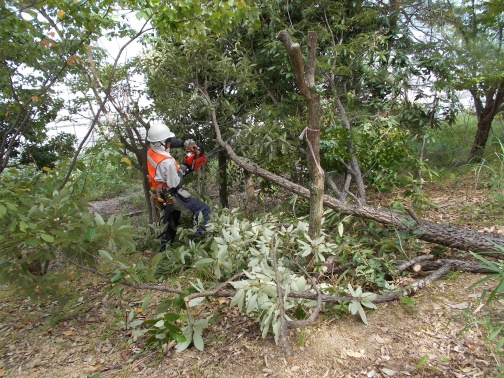 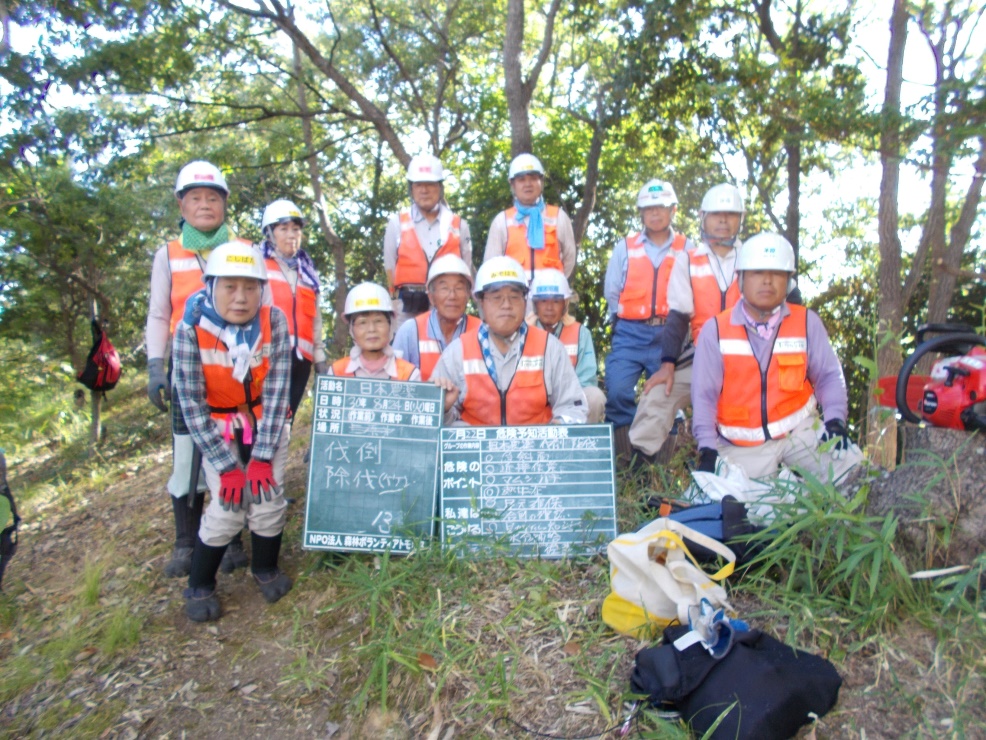 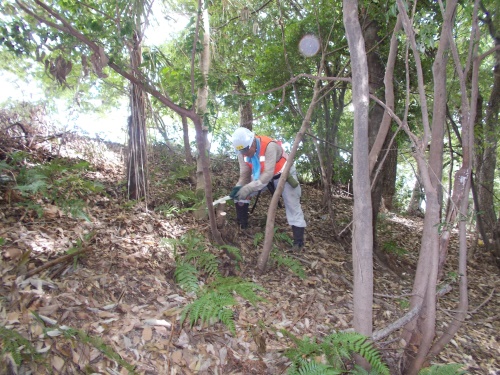 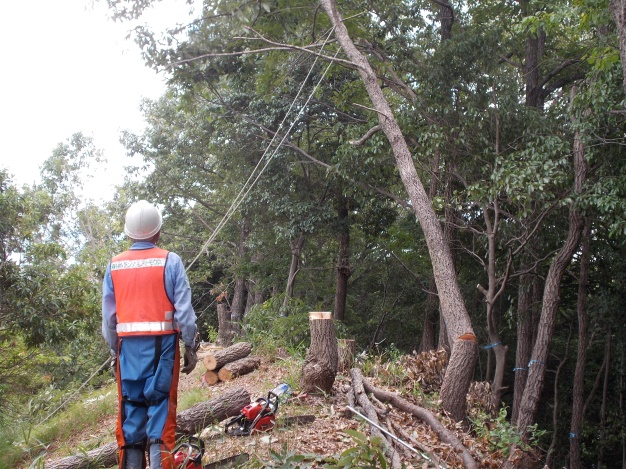 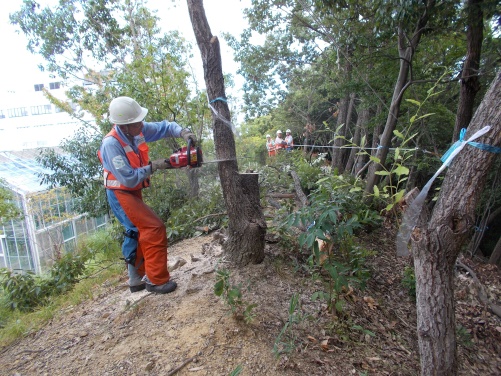 日本農薬研究林整備日本農薬２０１８・０８・２４参加者／１２名